VEREINSLOGO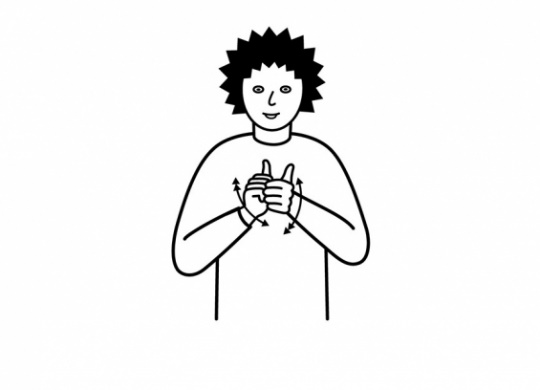 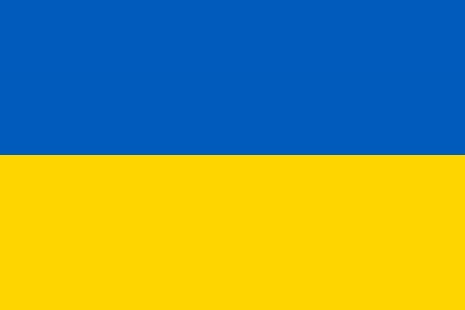 Sport verbindet![Спорт з'єднує!]Gehörlose und schwerhörige Flüchtlinge herzlich willkommen![Глухих і слабочуючих біженців вітають! / glukhikh i slabochuyuchikh bizhentsev vitayut!]Gehörlosen-Sportverein … [Глухий спортивний клуб … / glukhiy sportivny klub …]An der Elster 35[Ан-дер-Ельстер 35]04159 …[Д-04159 … / d-04159 …]Ansprechpartner: [Контакти:]Telefon: [Телефон:]E-mail: [Емаль:]			